M.Phil/Ph.D viva-voce examination of ____________________________ Register Number_________________Name of the Examiner	:	University/College		:	Address			:Claimed `. . . .. . . . . …. (In words . . . . . . . . . . . . . . . . . . . . . . . . . . . . . . . . . . . . . . . . . .  . . . . . ……………………………………….only)Signature of the Research Supervisor									Signature of the Examiner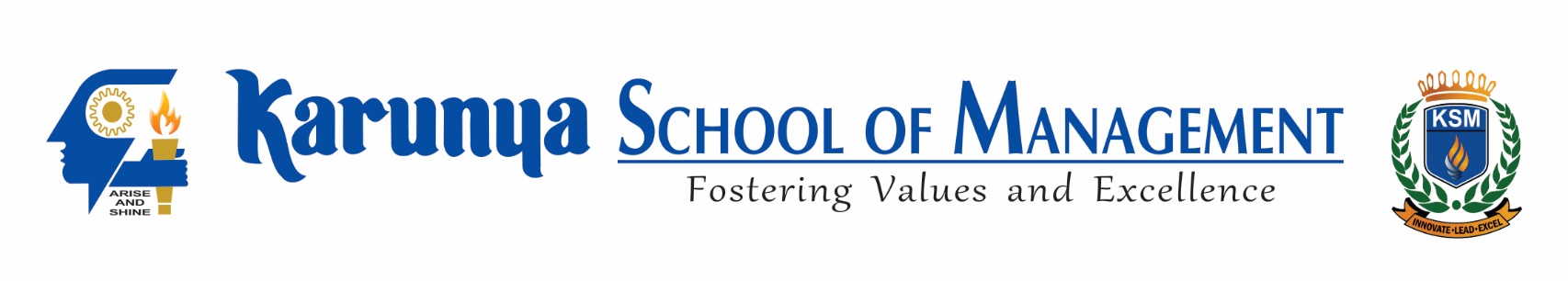 KARUNYA INSTITUTE OF TECHNOLOGY AND SCIENCES(Declared as Deemed to be University under Sec. 3 of the UGC Act 1956)             A CHRISTIAN MINORITY RESIDENTIAL INSTITUTIONAICTE Approved & NAAC AccreditedKarunya Nagar, Coimbatore - 641 114, Tamil Nadu, IndiaDate(1)Sitting FeeMode of TravelClassFromTo(2)AmountLocal Conveyance (3)Local Conveyance (3)(3)Amount(1+2+3)TotalDate(1)Sitting FeeMode of TravelClassFromTo(2)AmountFromTo(3)Amount(1+2+3)Total